Протоколпубличных слушаний по проекту «Правила землепользования и застройки части территории Кудрявцевского сельского поселения Торопецкого района (населенные пункты Озерец, Старинка)»д. Старинка                                                                                                        27 ноября .Место проведения: здание Лужницкого сельского дома культуры            Время проведения: 15.00               Повестка дня:Публичные слушания проводятся по проекту «Правила землепользования и застройки части территории Кудрявцевского сельского поселения Торопецкого района  (населенные пункты Озерец, Старинка)».Присутствовали: Акимов В.Д. - Глава Кудрявцевского сельского поселения – докладчик.Бахтурова  В.Д. – главный специалист администрации Кудрявцевского сельского поселения - секретарьАндреева Л.К. – Главный архитектор Торопецкого района.Счетная комиссия:Колбасова Н.А. – главный специалист администрации Кудрявцевского сельского поселения;Смирнова Г.И. – депутат Совета депутатов Кудрявцевского сельского поселения;Виноградов А.А. – депутат Совета депутатов Кудрявцевского сельского поселения.Жители д. Старинка: Медведева Е.Ф., Роганов Е.И., Перова Т.И., Перов В.А., Захаров В. Н., Захарова  Н.И., Выступали:Глава Кудрявцевского сельского поселения В.Д. Акимов проинформировал о правовых основаниях проведения слушаний и разработки проекта правил землепользования и застройки.Разработка проекта «Правила землепользования и застройки части территории Кудрявцевского сельского поселения Торопецкого района  (населенные пункты Озерец, Старинка)» проводилась на основании:- Градостроительного кодекса Российской Федерации;- Федерального закона от 6 октября 2003г. «Об общих принципах организации местного самоуправления в Российской Федерации»;- постановления Главы администрации Кудрявцевского сельского поселения от 06.03.2012г. № 13  «О подготовке проекта Правил землепользования и застройки для части территории Кудрявцевского сельского поселения».Проект  «Правила землепользования и застройки части территории Кудрявцевского сельского поселения Торопецкого района  (населенные пункты Озерец, Старинка)» разработан ООО «ТИТАН-ПРОЕКТ».Публичные слушания были назначены Постановлением Главы Кудрявцевского сельского поселения от 26.10.2012 г. № 39. Постановление о назначении публичных слушаний было опубликовано в газете «Мой край» от 2 ноября 2012г. № 44 и размещено на информационных стендах Кудрявцевского сельского поселения.Для обеспечения заинтересованным лицам возможности ознакомиться с проектом «Правила землепользования и застройки части территории Кудрявцевского сельского поселения Торопецкого района  (населенные пункты Озерец, Старинка)» проект был размещен на информационном стенде администрации Кудрявцевского сельского поселения и на сайте администрации Торопецкого района.Министерством природных ресурсов и экологии Тверской области представлены замечания на проект «Правила землепользования и застройки части территории Кудрявцевского сельского поселения Торопецкого района  (населенные пункты Озерец, Старинка)», согласно которым в текстовой части и на картографических материалах Проекта отсутствует информация об особо охраняемых природных территориях регионального значения, расположенных на территории поселения.Главным Управлением по государственной охране объектов культурного наследия Тверской области также представлены замечания, согласно которым:- на картах ограничений использования территории не отражены границы территорий объектов культурного наследия и границы их зон охраны, определяемые проектом зон охраны объектов культурного наследия и утверждаемые в соответствии с законодательством РФ; - в условных обозначениях необходимо указывать полные наименования объектов культурного наследия, объектов археологического наследия, воинских захоронений и т. д.  в соответствии с их написанием в актах органов государственной власти о постановке данных объектов на государственную охрану или государственный учет; - седьмой абзац статьи 43 изложить: «Все виды работ по сохранению объектов культурного наследия федерального, регионального и местного (муниципального) значения, выявленных объектов культурного наследия (консервация, ремонт, реставрация, приспособление под современное использование, а так же научно-исследовательские, проектные и производственные), проводятся на основании письменного разрешения и задания на проведение указанных  работ, выданных уполномоченным государственным органом охраны объектов культурного наследия в установленном порядке»;- необходимо учесть ограничения использования земельных участков и объектов капитального строительства, расположенных на территориях объектов археологического наследия.Главный архитектор Торопецкого района Л.К. АндрееваУважаемые участники публичных слушаний!В соответствии с Градостроительным кодексом РФ, Федеральным законом  №136-ФЗ от 06.10.2003 г. «Об общих принципах организации местного самоуправления в Российской Федерации», Уставом Кудрявцевского сельского поселения, Положением о порядке проведения публичных слушаний, сегодня проводятся публичные слушания по проекту «Правила землепользования и застройки части территории Кудрявцевского сельского поселения Торопецкого района  (населенные пункты Озерец, Старинка)».	Постановление главы администрации Кудрявцевского сельского поселения от 26.10.2012 г. № 39  «О назначении публичных слушаний по проекту «Правила землепользования и застройки части территории Кудрявцевского сельского поселения Торопецкого района  (населенные пункты Озерец, Старинка)» опубликовано в газете «Мой край» от 02.11.2012 г. №44, а также размещено на информационных стендах Кудрявцевского сельского поселения.1.	Публичные слушания по вопросам землепользования и застройки части территории Кудрявцевского сельского поселения проводятся в целях:1.1.	информирования населения Кудрявцевского сельского поселения по вопросам землепользования и застройки на части территории Кудрявцевского сельского поселения, реализации права физических и юридических лиц контролировать принятие органами местного самоуправления Кудрявцевского сельского поселения решений по вопросам землепользования и застройки на части территории Кудрявцевского сельского поселения и обеспечения права участия граждан и организаций в принятии указанных решений;1.2. предотвращения причинения ущерба как пользователям и правообладателям объектов, находящихся в непосредственной близости к земельным участкам, на которых планируется осуществить строительство, реконструкцию объектов капитального строительства, так и владельцам объектов, по поводу которых запрашивается соответствующее разрешение.ПЗЗ отражают правовые решения относительно того, для чего можно и для чего нельзя использовать землю.1.	Настоящие Правила состоят из двух частей:Часть I – "Порядок регулирования землепользования и застройки части территории Кудрявцевского сельского поселения  на основе градостроительного зонирования".Часть II – "Картографические материалы и градостроительные регламенты".2.	Часть I настоящих Правил – " Порядок регулирования землепользования и застройки части Кудрявцевского сельского поселения  на основе градостроительного зонирования" содержит описание процедур землепользования и застройки, включая:3.	Часть II настоящих Правил – "Картографические материалы и градостроительные регламенты" содержит:3.1.	карту градостроительного зонирования части территории Кудрявцевского сельского поселения, на которых отображаются границы территориальных зон с их кодовыми обозначениями;3.2.	карту ограничений использования части  территории Кудрявцевского сельского поселения;3.3.	описание градостроительных регламентов по видам и параметрам разрешённого использования недвижимости для каждой территориальной зоны.В градостроительном регламенте в отношении земельных участков и объектов капитального строительства, расположенных в пределах соответствующей территориальной зоны, указываются:1) виды разрешенного использования земельных участков и объектов капитального строительства:- основные-условно разрешенные- вспомогательные;2) предельные (минимальные и (или) максимальные) размеры земельных участков и предельные параметры разрешенного строительства, реконструкции объектов капитального строительства;-  предельные (минимальные и (или) максимальные) размеры земельных участков, в том числе их площадь; -  минимальные отступы от границ земельных участков в целях определения мест допустимого размещения зданий, строений, сооружений, за пределами которых запрещено строительство зданий, строений, сооружений; -  предельное количество этажей или предельную высоту зданий, строений, сооружений; -  максимальный процент застройки в границах земельного участка, определяемый как отношение суммарной площади земельного участка, которая может быть застроена, ко всей площади земельного участка;-  иные показатели.3) ограничения использования земельных участков и объектов капитального строительства, устанавливаемые в соответствии с законодательством Российской Федерации.	Использование и застройка земельных участков, на которые распространяется действие градостроительных регламентов, могут осуществляться правообладателями земельных участков, объектов капитального строительства с соблюдением разрешенного использования объектов их прав.	Наличие вида разрешенного использования земельных участков и объектов капитального строительства в составе указанных в градостроительном регламенте основных и вспомогательных видов разрешенного использования означает, что его выбор правообладателями земельных участков осуществляется самостоятельно без дополнительных разрешений и согласования.	Наличие вида разрешенного использования земельных участков и объектов капитального строительства в составе указанных в градостроительном регламенте условно разрешенных видов использования означает, что для его предоставления необходимо получение разрешения от органа местного самоуправления. 	Физическое или юридическое лицо, заинтересованное в получении разрешения на условно разрешенный вид использования земельного участка или объекта капитального строительства, направляет заявление о предоставлении разрешения на условно разрешенный вид использования в Комиссию по землепользованию и застройке Кудрявцевского сельского поселения.	Вопрос о предоставлении разрешения на условно разрешенный вид использования выносится Комиссией на публичные слушания в соответствии с порядком, установленным органом местного самоуправления.	Наличие вида разрешенного использования земельных участков и объектов капитального строительства в составе указанных в градостроительном регламенте вспомогательных видов разрешенного использования означает, что его применение возможно только в качестве дополнительного по отношению к основному или условно разрешенному виду использования и осуществляется совместно с ним на территории одного земельного участка.	В случае если земельный участок и объект капитального строительства расположены на территории зон с особыми условиями использования территорий, правовой режим использования и застройки таких земельного участка и объекта капитального строительства определяется совокупностью ограничений, установленных в соответствии с законодательством Российской Федерации.	На карте зонирования вся территория поселения окрашена в определенные цвета, каждый из которых соответствует определенной территориальной зоне, для которой устанавливается единый регламент использования.Земельные участки в составе жилых зон предназначены для застройки жилыми зданиями, а также объектами культурно-бытового и иного назначения. Жилые зоны могут предназначаться для индивидуальной жилой застройки, малоэтажной смешанной жилой застройки, среднеэтажной смешанной жилой застройки и многоэтажной жилой застройки, а также иных видов застройки согласно градостроительным регламентам.Земельные участки в составе общественно-деловых зон предназначены для застройки административными зданиями, объектами образовательного, культурно-бытового, социального назначения и иными предназначенными для общественного использования объектами согласно градостроительным регламентам.Земельные участки в составе производственных зон предназначены для застройки промышленными, коммунально-складскими, иными предназначенными для этих целей производственными объектами согласно градостроительным регламентам.Земельные участки в составе зон инженерной и транспортной инфраструктур предназначены для застройки объектами железнодорожного, автомобильного, речного, морского, воздушного и трубопроводного транспорта, связи, инженерной инфраструктуры, а также объектами иного назначения согласно градостроительным регламентам.Земельные участки в составе рекреационных зон, в том числе земельные участки, занятые городскими лесами, скверами, парками, городскими садами, прудами, озерами, водохранилищами, используются для отдыха граждан и туризма.Могут выделяться зоны особо охраняемых территорий, в которые включаются земельные участки, имеющие особое природоохранное, научное, историко-культурное, эстетическое, рекреационное, оздоровительное и иное особо ценное значение.Земельные участки, на которых находятся объекты, не являющиеся памятниками истории и культуры, но расположенные в границах зон охраны памятников истории и культуры, используются в соответствии с градостроительными регламентами, установленными с учетом требований охраны памятников истории и культуры.Земельные участки в составе зон сельскохозяйственного использования в поселениях - земельные участки, занятые пашнями, многолетними насаждениями, а также зданиями, строениями, сооружениями сельскохозяйственного назначения, - используются в целях ведения сельскохозяйственного производства до момента изменения вида их использования в соответствии с генеральными планами поселений и правилами землепользования и застройки.Земельные участки общего пользования, занятые площадями, улицами, проездами, автомобильными дорогами, набережными, скверами, бульварами, водными объектами, пляжами и другими объектами, могут включаться в состав различных территориальных зон и не подлежат приватизации.Например зона Ж-1и Зона индивидуальной жилой застройки интенсивного освоения, основное назначение зоны – проживание в малоэтажной усадебной застройке низкой плотности с приусадебными (приквартирными) участками.Карта ограничений использования части  территории создана в целях обеспечения:   безопасности населения и создания необходимых условий для эксплуатации объектов сельскохозяйственного производства, энергетики,  транспортных и иных объектов, условия охраны памятников природы, истории культуры, защиты природных комплексов, природных ландшафтов  и особо охраняемых  природных территорий от загрязнения и другого негативного воздействия хозяйственной и иной деятельности. Земельные участки, которые включены в состав таких зон, у правообладателей земельных участков, как правило, не изымаются, но в  их границах может быть введен особый режим их использования, ограничивающий или запрещающий те виды деятельности, которые несовместимы с целями установленных зон. Зоны с особыми условиями использования  территории устанавливаются на землях, прилегающих к объектам.Предложения и замечания жителей д. Озерец участвующих в публичных слушаний по обсуждаемому проекту, поступившие:Глава Кудрявцевского сельского поселения Акимов В.Д. предложил проголосовать: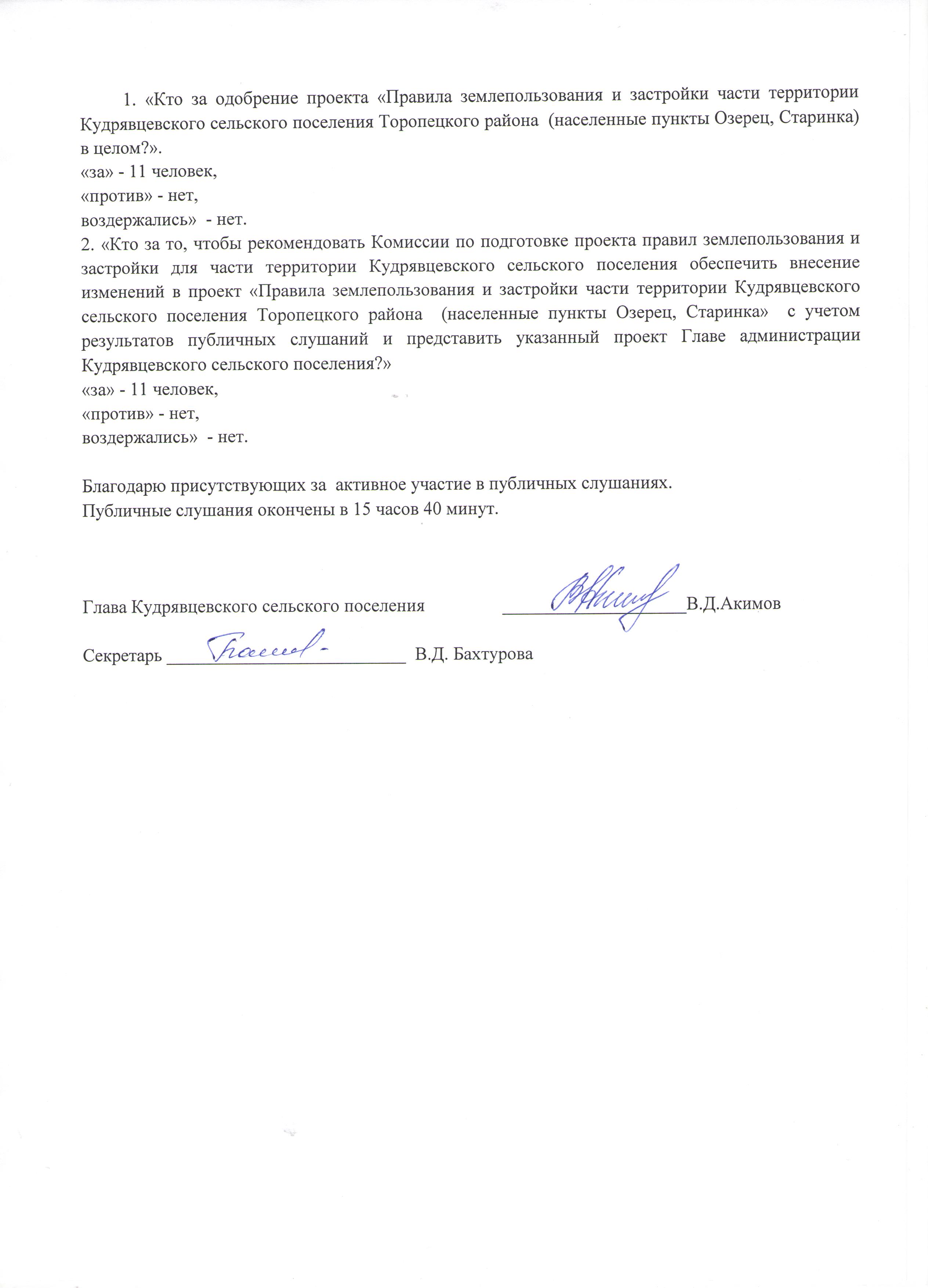 № п/пФ.И.О.Замечания и предложения1Акимов В.Д.1. Предлагаю обозначить на картах места для сбора ТБО в каждом населенном пункте.